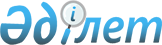 О внесении изменения в решение маслихата от 22 декабря 2011 года № 307 "О районном бюджете Сарыкольского района на 2012-2014 годы"Решение маслихата Сарыкольского района Костанайской области от 16 мая 2012 года № 30. Зарегистрировано Управлением юстиции Сарыкольского района Костанайской области 21 мая 2012 года № 9-17-139

      В соответствии со статьями 106, 109 Бюджетного кодекса Республики Казахстан от 4 декабря 2008 года, а также подпунктом 1) пункта 1 статьи 6 Закона Республики Казахстан от 23 января 2001 года "О местном государственном управлении и самоуправлении в Республике Казахстан", Сарыкольский районный маслихат РЕШИЛ:



      1. Внести следующее изменение в решение маслихата "О районном бюджете Сарыкольского района на 2012-2014 годы" от 22 декабря 2011 года № 307 (зарегистрировано в Реестре государственной регистрации нормативных правовых актов за номером 9-17-129, опубликовано 19, 26 января, 9, 16, 23 февраля, 7 и 15 марта 2012 года в газете "Сарыколь"):



      пункт 1 указанного решения изложить в новой редакции:



      "1. Утвердить районный бюджет Сарыкольского района на 2012-2014 годы согласно приложениям 1, 2 и 3 соответственно, в том числе на 2012 год в следующих объемах:



      1) доходы – 1819177,0 тысяч тенге, в том числе по:

      налоговым поступлениям – 432492,0 тысяч тенге;

      неналоговым поступлениям – 3656,0 тысяч тенге;

      поступлениям от продажи основного капитала – 48852,0 тысяч тенге;

      поступлениям трансфертов – 1334177,0 тысяч тенге;



      2) затраты – 1806630,3 тысяч тенге;



      3) чистое бюджетное кредитование – 53073,0 тысяч тенге, в том числе:

      бюджетные кредиты – 56386,0 тысяч тенге;

      погашение бюджетных кредитов – 3313,0 тысяч тенге;



      4) сальдо по операциям с финансовыми активами – 0,0 тысяч тенге;



      5) дефицит (профицит) бюджета – -40526,3 тысяч тенге;



      6) финансирование дефицита (использование профицита) бюджета – 40526,3 тысяч тенге.";



      приложение 1 указанного решения изложить в новой редакции согласно приложению к настоящему решению.



      2. Настоящее решение вводится в действие с 1 января 2012 года.      Председатель

      внеочередной сессии                        Т. Жаугаштин      Секретарь

      районного маслихата                        А. Карашулаков      СОГЛАСОВАНО:      Начальник государственного

      учреждения "Отдел финансов

      акимата Сарыкольского района"

      ____________________ Т. Лысяк      Начальник государственного

      учреждения "Отдел экономики

      и бюджетного планирования

      акимата Сарыкольского района"

      __________________ И. Насыров

Приложение 1    

к решению маслихата 

от 16 мая 2012 года 

№ 30        Приложение      

к решению маслихата  

от 22 декабря 2011 года 

№ 307          Бюджет Сарыкольского района

на 2012 год
					© 2012. РГП на ПХВ «Институт законодательства и правовой информации Республики Казахстан» Министерства юстиции Республики Казахстан
				КатегорияКатегорияКатегорияКатегорияСумма,

тысяч

тенгеКлассКлассКлассСумма,

тысяч

тенгеПодклассПодклассСумма,

тысяч

тенгеНаименованиеСумма,

тысяч

тенгеIДоходы1819177,01000Налоговые поступления432492,01010Подоходный налог240831,01012Индивидуальный подоходный налог240831,01030Социальный налог104563,01031Социальный налог104563,01040Hалоги на собственность79944,01041Hалоги на имущество43600,01043Земельный налог4596,01044Hалог на транспортные средства25428,01045Единый земельный налог6320,01050Внутренние налоги на товары, работы и

услуги5171,01052Акцизы2850,01054Сборы за ведение предпринимательской и

профессиональной деятельности2221,01055Налог на игорный бизнес100,01080Обязательные платежи, взимаемые за

совершение юридически значимых действий и

(или) выдачу документов уполномоченными

на то государственными органами или

должностными лицами1983,01081Государственная пошлина1983,02000Неналоговые поступления3656,02010Доходы от государственной собственности701,02011Поступления части чистого дохода

государственных предприятий316,02015Доходы от аренды имущества, находящегося

в государственной собственности385,02020Поступления от реализации товаров (работ,

услуг) государственными учреждениями,

финансируемыми из государственного

бюджета2,02021Поступления от реализации товаров (работ,

услуг) государственными учреждениями,

финансируемыми из государственного

бюджета2,02060Прочие неналоговые поступления2953,02061Прочие неналоговые поступления2953,03000Поступления от продажи основного капитала48852,03030Продажа земли и нематериальных активов48852,03031Продажа земли224,03032Продажа нематериальных активов48628,04000Поступления трансфертов1334177,04020Трансферты из вышестоящих органов

государственного управления1334177,04022Трансферты из областного бюджета1334177,0Функциональная группаФункциональная группаФункциональная группаФункциональная группаФункциональная группаСумма,

тысяч

тенгеФункциональная подгруппаФункциональная подгруппаФункциональная подгруппаФункциональная подгруппаСумма,

тысяч

тенгеАдминистратор бюджетных программАдминистратор бюджетных программАдминистратор бюджетных программСумма,

тысяч

тенгеПрограммаПрограммаСумма,

тысяч

тенгеНаименованиеСумма,

тысяч

тенгеIIЗатраты1806630,301Государственные услуги общего

характера185226,01Представительные, исполнительные и

другие органы, выполняющие общие

функции государственного управления163759,0112Аппарат маслихата района (города

областного значения)13517,0001Услуги по обеспечению деятельности

маслихата района (города областного

значения)13517,0122Аппарат акима района (города

областного значения)50214,0001Услуги по обеспечению деятельности

акима района (города областного

значения)50131,0003Капитальные расходы

государственного органа83,0123Аппарат акима района в городе,

города районного значения, поселка,

аула (села), аульного (сельского)

округа100028,0001Услуги по обеспечению деятельности

акима района в городе, города

районного значения, поселка, аула

(села), аульного (сельского) округа100028,02Финансовая деятельность13100,0452Отдел финансов района (города

областного значения)13100,0001Услуги по реализации

государственной политики в области

исполнения бюджета района (города

областного значения) и управления

коммунальной собственностью района

(города областного значения)12260,0003Проведение оценки имущества в целях

налогообложения300,0004Организация работы по выдаче

разовых талонов и обеспечение

полноты сбора сумм от реализации

разовых талонов90,0010Приватизация, управление

коммунальным имуществом,

постприватизационная деятельность и

регулирование споров, связанных с

этим300,0011Учет, хранение, оценка и реализация

имущества, поступившего в

коммунальную собственность150,05Планирование и статистическая

деятельность8367,0453Отдел экономики и бюджетного

планирования района (города

областного значения)8367,0001Услуги по реализации

государственной политики в области

формирования и развития

экономической политики, системы

государственного планирования и

управления района (города

областного значения)8367,002Оборона3762,01Военные нужды3762,0122Аппарат акима района (города

областного значения)3762,0005Мероприятия в рамках исполнения

всеобщей воинской обязанности3762,004Образование1188923,71Дошкольное воспитание и обучение95366,0123Аппарат акима района в городе,

города районного значения, поселка,

аула (села), аульного (сельского)

округа93183,0004Поддержка организаций дошкольного

воспитания и обучения92630,0025Увеличение размера доплаты за

квалификационную категорию учителям

школ и воспитателям дошкольных

организаций образования за счет

трансфертов из республиканского

бюджета553,0464Отдел образования района (города

областного значения)2183,0021Увеличение размера доплаты за

квалификационную категорию

воспитателям дошкольных организаций

образования за счет трансфертов из

республиканского бюджета2183,02Начальное, основное среднее и общее

среднее образование1065186,7123Аппарат акима района в городе,

города районного значения, поселка,

аула (села), аульного (сельского)

округа1165,0005Организация бесплатного подвоза

учащихся до школы и обратно в

аульной (сельской) местности1165,0464Отдел образования района (города

областного значения)1064021,7003Общеобразовательное обучение1026008,7006Дополнительное образование для

детей24027,0063Повышение оплаты труда учителям,

прошедшим повышение квалификации по

учебным программам АОО "Назарбаев

Интеллектуальные школы" за счет

трансфертов из республиканского

бюджета1325,0064Увеличение размера доплаты за

квалификационную категорию учителям

школ за счет трансфертов из

республиканского бюджета12661,09Прочие услуги в области образования28371,0464Отдел образования района (города

областного значения)28371,0001Услуги по реализации

государственной политики на местном

уровне в области образования7253,0005Приобретение и доставка учебников,

учебно-методических комплексов для

государственных учреждений

образования района (города

областного значения)6033,0015Ежемесячные выплаты денежных

средств опекунам (попечителям) на

содержание ребенка-сироты

(детей-сирот), и ребенка (детей),

оставшегося без попечения родителей

за счет трансфертов из

республиканского бюджета14285,0020Обеспечение оборудованием,

программным обеспечением

детей-инвалидов, обучающихся на

дому за счет трансфертов из

республиканского бюджета800,006Социальная помощь и социальное

обеспечение103484,02Социальная помощь82913,0451Отдел занятости и социальных

программ района (города областного

значения)82913,0002Программа занятости19971,0005Государственная адресная социальная

помощь8500,0007Социальная помощь отдельным

категориям нуждающихся граждан по

решениям местных представительных

органов10871,0010Материальное обеспечение

детей-инвалидов, воспитывающихся и

обучающихся на дому400,0014Оказание социальной помощи

нуждающимся гражданам на дому9515,0016Государственные пособия на детей до

18 лет23000,0017Обеспечение нуждающихся инвалидов

обязательными гигиеническими

средствами и предоставление услуг

специалистами жестового языка,

индивидуальными помощниками в

соответствии с индивидуальной

программой реабилитации инвалида1100,0023Обеспечение деятельности центров

занятости населения9556,09Прочие услуги в области социальной

помощи и социального обеспечения20571,0451Отдел занятости и социальных

программ района (города областного

значения)20571,0001Услуги по реализации

государственной политики на местном

уровне в области обеспечения

занятости социальных программ для

населения20023,0011Оплата услуг по зачислению, выплате

и доставке пособий и других

социальных выплат548,007Жилищно-коммунальное хозяйство127362,01Жилищное хозяйство93316,0458Отдел жилищно-коммунального

хозяйства, пассажирского транспорта

и автомобильных дорог района

(города областного значения)3270,0004Обеспечение жильем отдельных

категорий граждан3270,0466Отдел архитектуры,

градостроительства и строительства

района (города областного значения)90046,0003Проектирование, строительство и

(или) приобретение жилья

государственного коммунального

жилищного фонда59566,0004Проектирование, развитие,

обустройство и (или) приобретение

инженерно-коммуникационной

инфраструктуры30480,02Коммунальное хозяйство15263,0458Отдел жилищно-коммунального

хозяйства, пассажирского транспорта

и автомобильных дорог района

(города областного значения)15263,0012Функционирование системы

водоснабжения и водоотведения15263,03Благоустройство населенных пунктов18783,0123Аппарат акима района в городе,

города районного значения, поселка,

аула(села), аульного(сельского)

округа18783,0008Освещение улиц населенных пунктов9723,0009Обеспечение санитарии населенных

пунктов3500,0010Содержание мест захоронений и

погребение безродных100,0011Благоустройство и озеленение

населенных пунктов5460,008Культура, спорт, туризм и

информационное пространство102651,01Деятельность в области культуры29946,0455Отдел культуры и развития языков

района (города областного значения)29946,0003Поддержка культурно-досуговой

работы29946,02Спорт5459,0465Отдел физической культуры и спорта

района (города областного значения)5459,0005Развитие массового спорта и

национальных видов спорта1765,0006Проведение спортивных соревнований

на районном (города областного

значения) уровне904,0007Подготовка и участие членов сборных

команд района (города областного

значения) по различным видам спорта

на областных спортивных

соревнованиях2790,03Информационное пространство52229,0455Отдел культуры и развития языков

района (города областного значения)50129,0006Функционирование районных

(городских) библиотек43701,0007Развитие государственного языка и

других языков народа Казахстана6428,0456Отдел внутренней политики района

(города областного значения)2100,0002Услуги по проведению

государственной информационной

политики через газеты и журналы1600,0005Услуги по проведению

государственной информационной

политики через телерадиовещание500,09Прочие услуги по организации

культуры, спорта, туризма и

информационного пространства15017,0455Отдел культуры и развития языков

района (города областного значения)6124,0001Услуги по реализации

государственной политики на местном

уровне в области развития языков и

культуры6124,0456Отдел внутренней политики района

(города областного значения)4705,0001Услуги по реализации

государственной политики на местном

уровне в области информации,

укрепления государственности и

формирования социального оптимизма

граждан4305,0003Реализация мероприятий в сфере

молодежной политики400,0465Отдел физической культуры и спорта

района (города областного значения)4188,0001Услуги по реализации

государственной политики на местном

уровне в сфере физической культуры

и спорта4188,010Сельское, водное, лесное, рыбное

хозяйство, особо охраняемые

природные территории, охрана

окружающей среды и животного мира,

земельные отношения38553,01Сельское хозяйство22696,0462Отдел сельского хозяйства района

(города областного значения)17441,0001Услуги по реализации

государственной политики на местном

уровне в сфере сельского хозяйства11405,0099Реализация мер по оказанию

социальной поддержки специалистов6036,0473Отдел ветеринарии района (города

областного значения)5255,0001Услуги по реализации

государственной политики на местном

уровне в сфере ветеринарии4187,0007Организация отлова и уничтожения

бродячих собак и кошек500,0010Проведение мероприятий по

идентификации сельскохозяйственных

животных568,06Земельные отношения3935,0463Отдел земельных отношений района

(города областного значения)3935,0001Услуги по реализации

государственной политики в области

регулирования земельных отношений

на территории района (города

областного значения)3935,09Прочие услуги в области сельского,

водного, лесного, рыбного

хозяйства, охраны окружающей среды

и земельных отношений11922,0473Отдел сельского хозяйства и

ветеринарии района (города

областного значения)11922,0011Проведение противоэпизоотических

мероприятий11922,011Промышленность, архитектурная,

градостроительная и строительная

деятельность9633,02Архитектурная, градостроительная и

строительная деятельность9633,0466Отдел архитектуры,

градостроительства и строительства

района (города областного значения)9633,0001Услуги по реализации

государственной политики в области

строительства, улучшения

архитектурного облика городов,

районов и населенных пунктов

области и обеспечению рационального

и эффективного градостроительного

освоения территории района (города

областного значения)9633,012Транспорт и коммуникации7967,01Автомобильный транспорт7967,0123Аппарат акима района в городе,

города районного значения, поселка,

аула (села), аульного (сельского)

округа4467,0013Обеспечение функционирования

автомобильных дорог в городах

районного значения, поселках, аулах

(селах), аульных (сельских) округах4467,0458Отдел жилищно-коммунального

хозяйства, пассажирского транспорта

и автомобильных дорог района

(города областного значения)3500,0023Обеспечение функционирования

автомобильных дорог3500,013Прочие16859,03Поддержка предпринимательской

деятельности и защита конкуренции3983,0469Отдел предпринимательства района

(города областного значения)3983,0001Услуги по реализации

государственной политики на местном

уровне в области развития

предпринимательства и

промышленности3983,09Прочие12876,0123Аппарат акима района в городе,

города районного значения, поселка,

аула (села), аульного (сельского)

округа3139,0040Реализация мероприятий для решения

вопросов обустройства аульных

(сельских) округов в реализацию мер

по содействию экономическому

развитию регионов в рамках

Программы "Развитие регионов" за

счет целевых трансфертов из

республиканского бюджета3139,0452Отдел финансов района (города

областного значения)2307,0012Резерв местного исполнительного

органа района (города областного

значения)2307,0458Отдел жилищно-коммунального

хозяйства, пассажирского транспорта

и автомобильных дорог района

(города областного значения)7430,0001Услуги по реализации

государственной политики на местном

уровне в области

жилищно-коммунального хозяйства,

пассажирского транспорта и

автомобильных дорог7430,015Трансферты22209,61Трансферты22209,6452Отдел финансов района (города

областного значения)22209,6006Возврат неиспользованных

(недоиспользованных) целевых

трансфертов20060,6024Целевые текущие трансферты в

вышестоящие бюджеты в связи с

передачей функций государственных

органов из нижестоящего уровня

государственного управления в

вышестоящий2149,0IIIЧистое бюджетное кредитование53073,0Бюджетные кредиты56386,010Сельское, водное, лесное, рыбное

хозяйство, особо охраняемые

природные территории, охрана

окружающей среды и животного мира,

земельные отношения56386,01Сельское хозяйство56386,0462Отдел сельского хозяйства района

(города областного значения)56386,0008Бюджетные кредиты для реализации

мер социальной поддержки

специалистов56386,0КатегорияКатегорияКатегорияКатегорияСумма,

тысяч

тенгеКлассКлассКлассСумма,

тысяч

тенгеПодклассПодклассСумма,

тысяч

тенгеНаименованиеСумма,

тысяч

тенге5000Погашение бюджетных кредитов3313,05010Погашение бюджетных кредитов3313,05011Погашение бюджетных кредитов, выданных из

государственного бюджета3313,0IVСальдо по операциям с финансовыми

активами0,0VДефицит (профицит) бюджета-40526,3VIФинансирование дефицита (использование

профицита) бюджета40526,37000Поступление займов41259,07010Внутренние государственные займы41259,07012Договоры займа41259,0Функциональная группаФункциональная группаФункциональная группаФункциональная группаФункциональная группаСумма,

тысяч

тенгеФункциональная подгруппаФункциональная подгруппаФункциональная подгруппаФункциональная подгруппаСумма,

тысяч

тенгеАдминистратор бюджетных программАдминистратор бюджетных программАдминистратор бюджетных программСумма,

тысяч

тенгеПрограммаПрограммаСумма,

тысяч

тенгеНаименованиеСумма,

тысяч

тенге16Погашение займов3313,01Погашение займов3313,0452Отдел финансов района (города

областного значения)3313,0008Погашение долга местного

исполнительного органа перед

вышестоящим бюджетом3313,0КатегорияКатегорияКатегорияКатегорияСумма,

тысяч

тенгеКлассКлассКлассСумма,

тысяч

тенгеПодклассПодклассСумма,

тысяч

тенгеНаименованиеСумма,

тысяч

тенге8000Используемые остатки бюджетных средств2580,38010Остатки бюджетных средств2580,38011Свободные остатки бюджетных средств2580,3